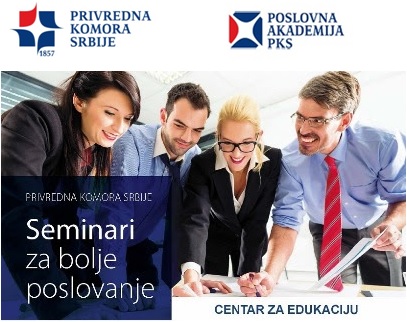 PROCENA RIZIKA U ZAŠTITI LICA, IMOVINE I POSLOVANJA- 6 DANA STRUČNE OBUKE ZA STICANJE LICENCE -30.novembar, 01,02,03,06 i 07. decembar 2021. godine10:00 - 15.30 satiPrivredna komora Srbije
Kneza Miloša 12/sala VI spratCilj obuke: priprema za polaganje stručnog ispita radi sticanja licence za poslove procene rizika u zaštiti lica, imovine i poslovanja, i sticanje veština za rad u praksi prema propisanoj metodologiji u važećoj verziji standarda SRPS A.L2.003:2017Polaznici dobijaju: CD sa skriptom za pripremu ispita, alatima potrebnim za procenu i važećim propisima, Potvrdu o obučenosti (Obrazac 2 Pravilnika), instrukcije za prijavu stručnog ispita i podnošenje zahteva za dobijanje licence, i osveženje na pauzamaPoslovna akademija Privredne komore SrbijeTel: (+381 11) 4149 421; 3300 949; 3300 946;zoran.milicevic@pks.rs;  edukacija@pks.rs / www.pks.rs 